.FORWARD, ROCK, CROSS, SIDE, TRIPLE TURN ¾, STEP-TURN ½TOE STRUT WITH ½ TURN x2, FORWARD, STEP-TURN ½, FORWARD, TURN ¾SIDE, SLIDE, SAILOR, WAVE, ¼ TURN, ROCK-STEP BACKDIAGONALLY BACK WITH HEEL TWIST, TOUCH, TURN ½, WIZARD, WIZARD WITH ¼ TURNContact: jossan@btll.seSwingin' Heart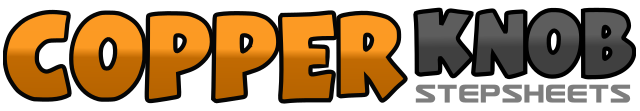 .......Count:32Wall:2Level:Novice - smooth WCS.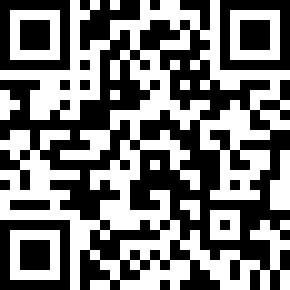 Choreographer:Josefin Blomkvist (SWE) - October 2013Josefin Blomkvist (SWE) - October 2013Josefin Blomkvist (SWE) - October 2013Josefin Blomkvist (SWE) - October 2013Josefin Blomkvist (SWE) - October 2013.Music:Super Duper Love - Joss StoneSuper Duper Love - Joss StoneSuper Duper Love - Joss StoneSuper Duper Love - Joss StoneSuper Duper Love - Joss Stone........1RF   step forward2LF   step forward&RF   rock to side3LF   recover4RF   cross over L5LF   step to side6RF   turn ½ to R and step to R side&LF   turn ¼ to R and step forward7RF   step forward8LF   turn ½ to L and put weight on LF9RF   turn ¼ to L and touch R toe to R side10RF   turn ¼ to L and step down11LF   turn ¼ to L and touch L toe to L side12LF   turn ¼ to L and step down13RF   step forward14LF   step forward&RF   turn ½ turn to R and put weight on R15LF   step forward16RF   close beside L and turn ¾ to L (face 12 o’clock)17LF   step to side18RF   slide towards L19RF   cross behind L&LF   step to side20RF   step to side21LF   cross behind R&RF   turn ¼ to R and step forward22LF   step forward23RF   rock forward&LF   recover24RF   step back25LF   step diagonally back to L and grind right heel26RF   step diagonally back to R and grind left heel27LF   touch back28LF   turn ½ to L and put weight on L29RF   step to R diagonally (11:30)30LF   cross behind R&RF   step to R diagonally31LF   step to L diagonally (7:30)32RF   cross behind L&LF   turn ¼ to L and step forward